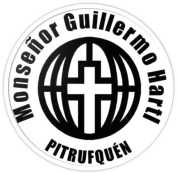 GRUPO: GEOGRAFÍA, TERRITORIO Y DESAFÍOS SOCIOAMBIENTALESCursos : 3C-DProfesor :Juan Carlos Nualart pinojuancanualart@gmail.comESTIMADOS ESTUDIANTESPreambulo: no es primera vez que la humanidad es “atacada” por una peste, virus, pandemia o como la quieras llamar. En el caso de Chile, la última fue el año 1957 y dejo como 25.000 muertos.Nos ha tocado ser contemporáneos a la pandemia  CORONA VIRUS, tan comentada y tratada por los medios de comunicación y las redes sociales. Vamos a salir adelante y con los años será tema de conversación, algo así como, “te acordai cuando estuvimos sin clases y con toque de queda por un virus”Estaba muy entusiasmado con esta asignatura que, a pesar de la confusión con las salas, noté a primera impresión un buen grupo para trabajar y organizar unas buenas salidas a terreno, pero uno propone y Dios dispone.Iniciamos esta experiencia  a distancia pensando más que nada en dar a conocer  ideas y habilidades que desarrollaremos cuando volvamos a clases,. Te pido que trates de realizar las actividades y ayudar a compañeros que lo necesitan (ayudar no es entregar tu trabajo en bandeja)ACTIVIDAD 1TRABAJO SOBRE LA OBSERVACIÓN DE UN VIDEO : “ CHILE EN 6 MINUTOS”	Video que encontrarás en el link: https://www.youtube.com/watch?v=GcfaSbZjYeg&t=346s1.-Observa con atención el video “Chile en 6 minutos”, con “ojos de geógrafo”  y  describe aquellos momentos del video donde las imágenes destacan uno de los siguientes aspectos:-Cultural:          costumbres y tradiciones del pueblo chileno.-Económico:     actividades que generan trabajo, riqueza y empleabilidad-Natural:           paisajes donde se resalta los elementos naturales-Patrimonial:    edificaciones  antiguas o monumentos históricos-Otro:                que tu quieras aportar*Con tres de cada aspecto estamos bien.EJEMPLO:         ASPECTO 			               DESCRIPCIÓNNATURALEZA:                             los acantilados y playas ubicados a la orilla del mar.2.- Observa y por atención en el video  en los primeros  15 segundos y los últimos 15 segundos de imágenes. Compáralas y escribe una conclusión.3.-Atrévete a suponer cual o cuales fueron las intenciones o propósitos de los realizadores del video “Chile en 6 minutos”4.-¿Qué les hubieses agregado tu al video? En cuanto a contenido respaldado por imágenes.A TRABAJAR, Y QUEDO ATENTO A SUS CONSULTAS POR CORREO:                 ASPECTO           DESCRIPCIÓN DE IMÁGENESCULTURAECONOMÍANATURALEZAPATRIMONIOOTRO: 